Об утверждении порядка ведения муниципальной долговой книги муниципального образования Юго-Восточное Суворовского районаВ соответствии со статьями 120, 121 Бюджетного кодекса Российской Федерации и в целях совершенствования системы управления муниципальным долгом муниципального образования Юго-Восточное Суворовского района, администрация муниципального образования Юго-Восточное Суворовского районаПОСТАНОВЛЯЕТ:1. Утвердить:1.1 Порядок ведения муниципальной долговой книги муниципального образования Юго-Восточное Суворовского района, согласно приложению 1.1.2 Порядок передачи финансовому управлению администрации муниципального образования Суворовский район информации о долговых обязательствах муниципального образования Юго-Восточное Суворовского района, отраженных в муниципальных долговых книгах, согласно приложению 2.2. Опубликовать настоящее постановление в газете «Вестник» и разместить на сайте в информационно - телекоммуникационной сети «Интернет» по адресу: (http:// yugovostochnoe.tulobl.ru /),.3. Постановление вступает в силу со дня его подписания и применяется к правоотношениям, возникающим при составлении, утверждении и исполнении бюджета муниципального образования Юго-Восточное Суворовского района, начиная с бюджета муниципального образования Юго-Восточное Суворовского района на 2021 год и на плановый период 2022 и 2023 годов.Глава администрации муниципального образования \Юго-Восточное Суворовского   района	О.А. ГрибковаПриложение №1к постановлению администрации муниципального образования Юго-Восточное Суворовского района от 24.02.2021 № 10ПОРЯДОКведения муниципальной долговой книги муниципального образования Юго-Восточное Суворовского районаОбщие положения1.1. Настоящий Порядок ведения муниципальной долговой книги муниципального образования Юго-Восточное Суворовского района определяет процедуру ведения муниципальной долговой книги муниципального образования Юго-Восточное Суворовского района (далее – долговая книга), регистрации и учета муниципальных долговых обязательств муниципального образования Юго-Восточное Суворовского района (далее – долговые обязательства) с целью обеспечения контроля за полнотой учета, своевременностью обслуживания и исполнения долговых обязательств (далее – Порядок).Порядок ведения Долговой книгиВедение долговой книги осуществляется главным бухгалтером администрации муниципального образования Юго-Восточное Суворовского района (далее – главбух) в соответствии с настоящим Порядком.Главбух несет ответственность за своевременность, полноту и достоверность ведения Долговой книги.Долговая книга ведется по обязательствам муниципального внутреннего долга муниципального образования Юго-Восточное Суворовского района.Долговое обязательство регистрируется в валюте Российской Федерации.В долговой книге по форме согласно приложению № 1 к настоящему Порядку регистрируются следующие виды и разделы долговых обязательств:-кредиты, привлеченные от имени муниципального образованияЮго-Восточное Суворовского района как заемщика от кредитных организаций в валюте Российской Федерации-бюджетные кредиты, привлеченные в бюджет муниципального образования Юго-Восточное Суворовского района из других бюджетов бюджетной системы Российской Федерации в валюте Российской Федерации;-муниципальные гарантии муниципального образования Юго-Восточное Суворовского района;-иные долговые обязательства муниципального образования Юго-Восточное Суворовского района в валюте Российской Федерации;-сводная аналитическая информация.Каждое долговое обязательство регистрируется отдельно.Регистрационные записи осуществляются в хронологическом порядке нарастающим итогом.Реструктуризация долгового обязательства, послужившая основанием для прекращения долгового обязательства с заменой иным долговым обязательством, предусматривающим другие условия обслуживания и погашения, подлежит отражению в Долговой книге с отметкой о прекращении реструктурированного обязательства.Регистрация записи в Долговой книге о возникновении долгового обязательства, изменении его условий, сведения об операциях по привлечению (размещению), обслуживанию, погашению и исполнению (в том числе прекращению по иным основаниям) долгового обязательства производится на основании оригиналов документов, подтверждающих возникновение, изменение либо совершение операций по долговому обязательству, в срок, не превышающий пяти рабочих дней со дня возникновения (изменения, прекращения) соответствующего обязательства.Представление информации, содержащейся в долговой книгеИнформация, содержащаяся в долговой книге, является конфиденциальной.Информация о долговых обязательствах муниципального образования Юго-Восточное Суворовского района, отраженная в муниципальной долговой книге муниципального образования Юго-Восточное Суворовского района, подлежит передаче министерству финансов Тульской области. Состав передаваемой информации, порядок и сроки ее передачи устанавливаются министерством финансов Тульской области.Информация, содержащаяся в долговой книге, может быть предоставлена государственным органам государственной власти, правоохранительным органам в соответствии с законодательством Российской Федерации на основании письменного запроса, подписанного уполномоченным лицом, в виде выписки из долговой книги, содержащей информацию о регистрации соответствующего долгового обязательства.Кредиторы муниципального образования Юго-Восточное Суворовского района и кредиторы получателей муниципальных гарантий муниципального образования Юго-Восточное Суворовского района вправе на основании письменного запроса, подписанного уполномоченным лицом, получать выписку из Долговой книги, содержащую информацию о регистрации соответствующего долгового обязательства.Выписка из долговой книги предоставляется по форме, согласно приложению № 2 к настоящему Порядку.Порядок хранения долговой книгиДанные долговой книги, информация, послужившая основанием для регистрации долгового обязательства в долговой книге, хранятся на бумажных носителях в отделе.Верно: Приложение № 1к Порядку ведения муниципальной долговой книги муниципальногообразования Юго-Восточное Суворовского районаФорма муниципальной долговой книги муниципального образования Юго-Восточное Суворовского районаКредиты, привлеченные от имени муниципального образования Юго-Восточное Суворовского района как заемщика от кредитных организаций в валюте Российской Федерациируб.Руководитель / подписьГлавный бухгалтер / подписьБюджетные кредиты, привлеченные в бюджет муниципального образования Юго-Восточное Суворовского района из других бюджетов бюджетной системы Российской Федерации в валюте Российской Федерациируб.Руководитель / подписьГлавный бухгалтер / подписьМуниципальные гарантии муниципального образования Юго-Восточное Суворовского района в валюте Российской Федерациируб.Руководитель / подписьГлавный бухгалтер / подписьИные долговые обязательства муниципального образования Юго-Восточное Суворовского района в валюте Российской Федерациируб.Руководитель / подписьГлавный бухгалтер / подписьСводная аналитическая информациятыс. рублейРуководитель / подписьГлавный бухгалтер / подпись Верно:Приложение № 2к Порядку ведения муниципальной долговой книги муниципального образования Юго-Восточное Суворовского районаВыписка из муниципальной долговой книгимуниципального образования Юго-Восточное Суворовского района на 	.тыс. рублейРуководитель / подпись Верно:Приложение №2К постановлению администрации муниципального образованияЮго-Восточное Суворовского районаот 24.02.2021 № 10ПОРЯДОКпередачи финансовому управлению администрации муниципального образования  Суворовский район информации о долговых обязательствах муниципального образования Юго-Восточное Суворовского района, отраженных в муниципальной долговой книгеНастоящий Порядок передачи финансовому управлению администрации муниципального образования Суворовский район информации о долговых обязательствах муниципального образования Юго-Восточное Суворовского района, отраженных в муниципальной долговой книге (далее – Порядок), определяет состав информации, порядок и сроки ее передачи финансовому управлению администрации муниципального образования Суворовский район (далее – финансовое управление) о долговых обязательствах муниципального образования Юго-Восточное Суворовского района, отраженных в муниципальной долговой книге по следующим видам и разделам долговых обязательств:-кредиты, привлеченные муниципальным образованием Юго-Восточное Суворовского района от кредитных организаций в валюте Российской Федерации;-бюджетные кредиты, привлеченные в бюджет муниципального образования Юго-Восточное Суворовского района из других бюджетов бюджетной системы Российской Федерации в валюте Российской Федерации;-иные долговые обязательства муниципального образования Юго-Восточное Суворовского района в валюте Российской Федерации;-сводная аналитическая информация муниципального образования Юго-Восточное Суворовского района.Информация о долговых обязательствах муниципального образования Юго-Восточное Суворовского района, отраженных в муниципальной долговой книге представляется Финансовому управлению (далее - информация о долговых обязательствах).Информация о долговых обязательствах представляется в электронном виде (с последующим предоставлением на бумажном носителе) по каждому долговому обязательству отдельно, в хронологическом порядке нарастающим итогом, по формам согласно приложениям № 1, 2 к настоящему Порядку.При отсутствии долговых обязательств у муниципального образования Юго-Восточное Суворовского района муниципальное образование Юго-Восточное Суворовского района направляет в Финансовое управление информацию в письменном виде в произвольной форме об отсутствии долговых обязательств соответствующего муниципального образования поселения (далее - информация об отсутствии долговых обязательств).Информация о долговых обязательствах, информация об отсутствии долговых обязательств (далее - Информация) представляется финансовому управлению ежемесячно не позднее 4 числа месяца, следующего за отчетным.Муниципальное образование Юго-Восточное Суворовского района несет ответственность за достоверность информации, представленной финансовому управлению.Информация о долговых обязательствах, предоставленная в финансовое управление, подлежит передаче министерству финансов Тульской области. Состав передаваемой информации, порядок и сроки ее передачи устанавливаются Министерством финансов Тульской области.Корректировка информации на текущую отчетную дату принимается финансовым управлением до 10 числа месяца, следующего за отчетным.Верно:Приложение № 1к порядку передачи финансовому управлению администрации муниципального образованияСуворовский район информации о долговых обязательствах муниципальном образовании Юго-Восточное Суворовского района, отраженных в муниципальной долговой книгеИнформация о долговых обязательствах муниципального образования Юго-Восточное Суворовского района, отраженных в муниципальной долговой книгеКредиты, привлеченные  муниципальным образованием Юго-Восточное Суворовского района от кредитных организаций в валюте Российской Федерациируб.Руководитель / подписьГлавный бухгалтер / подписьБюджетные кредиты, привлеченные в бюджет муниципального образования Юго-Восточное Суворовского района из других бюджетов бюджет- ной системы Российской Федерации в валюте Российской Федерациируб.Руководитель / подписьГлавный бухгалтер / подписьИные долговые обязательства муниципального образования Юго-восточное суворовского района  в валюте Российской Федерациируб.Руководитель / подписьГлавный бухгалтер / подписьСводная аналитическая информация муниципального образованияЮго-Восточное Суворовского районатыс. рублейРуководитель / подписьГлавный бухгалтер / подписьПриложение № 2к порядку передачи финансовому управлению администрации муниципального образованияСуворовский районинформации о долговых обязательствах муниципального образования Юго-Восточное Суворовского района, отраженных в муниципальной долговой книгеГрафик предстоящих платежей по погашению и обслуживанию долга муниципального образованияЮго-Восточное Суворовского районаруб.Верно: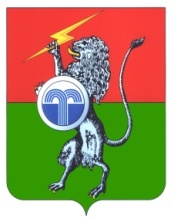 № п/пДата регистрацииДата и номер соглашения, догово- ра, государственного контрактаНаименование кредитораФорма обеспечения долгового обязательстваОстаток задолженности наначало годаОстаток задолженности наначало годаОстаток задолженности наначало годаОстаток задолженности наначало годаОстаток задолженности наначало годаПроцентная ставка по кредитуПривлечено с начала годаДаты и суммы привлечения кре- дитаДаты и суммы погашения кредита в соответствии с соглашением,договором, государственным кон- трактомФактические даты и суммы пога- шения кредитаПогашено с начала годаПогашено с начала годаПогашено с начала годаПогашено с начала годаПогашено с начала годаОстаток задолженностина отчетную датуОстаток задолженностина отчетную датуОстаток задолженностина отчетную датуОстаток задолженностина отчетную датуОстаток задолженностина отчетную дату№ п/пДата регистрацииДата и номер соглашения, догово- ра, государственного контрактаНаименование кредитораФорма обеспечения долгового обязательстваОсновной долгПроцентыШтрафы (пени)ВсегоВ том числе просроченный долгПроцентная ставка по кредитуПривлечено с начала годаДаты и суммы привлечения кре- дитаДаты и суммы погашения кредита в соответствии с соглашением,договором, государственным кон- трактомФактические даты и суммы пога- шения кредитаОсновной долгПроцентыШтрафы (пени)ВсегоВ том числе просроченный долгОсновной долгПроцентыШтрафы (пени)ВсегоВ том числе просроченный долг12345678910111213141516171819202122232425№ п/пДата регистрацииДата и номер договора или соглашенияКредиторОстаток задолженности наначало годаОстаток задолженности наначало годаОстаток задолженности наначало годаОстаток задолженности наначало годаОстаток задолженности наначало годаПроцентная ставкаПривлечено с начала годаДаты и суммы привлечения бюджетно- го кредитаДаты и суммы погашения бюджетного кредита в соответствии с договором или соглашениемФактические даты и суммы погашения бюджетного кредитаПогашено с начало годаПогашено с начало годаПогашено с начало годаПогашено с начало годаПогашено с начало годаОстаток задолженностиОстаток задолженностиОстаток задолженностиОстаток задолженностиОстаток задолженности№ п/пДата регистрацииДата и номер договора или соглашенияКредиторОсновной долгПроцентыШтрафы (пени)ВсегоВ том числе просроченный долгПроцентная ставкаПривлечено с начала годаДаты и суммы привлечения бюджетно- го кредитаДаты и суммы погашения бюджетного кредита в соответствии с договором или соглашениемФактические даты и суммы погашения бюджетного кредитаОсновной долгПроцентыШтрафы (пени)ВсегоВ том числе просроченный долгОсновной долгПроцентыШтрафы (пени)ВсегоВ том числе просроченный долг123456789101112131415161718192021222324№ п/пДата регистрацииДата и номер договора о предоставле- нии гарантииДата и номер гарантииНаименование принципалаНаименование бенефициараФорма обеспечения долгового обяза- тельстваДата согласования гарантии в Думе Астраханской областиСрок действия гарантииОстаток задолженности наначало годаОстаток задолженности наначало годаОстаток задолженности наначало годаОстаток задолженности наначало годаОстаток задолженности наначало годаПредоставлено гарантий с начала годаСрок предъявления требований по га- рантииСрок исполнения гарантийПогашено принципаломПогашено принципаломПогашено принципаломПогашено принципаломПогашено принципаломПогашено гарантомПогашено гарантомПогашено гарантомПогашено гарантомПогашено гарантомОстаток задолженности наотчетную датуОстаток задолженности наотчетную датуОстаток задолженности наотчетную датуОстаток задолженности наотчетную датуОстаток задолженности наотчетную дату№ п/пДата регистрацииДата и номер договора о предоставле- нии гарантииДата и номер гарантииНаименование принципалаНаименование бенефициараФорма обеспечения долгового обяза- тельстваДата согласования гарантии в Думе Астраханской областиСрок действия гарантииОсновной долгПроцентыШтрафы (пени)ВсегоВ том числе просроченный долгПредоставлено гарантий с начала годаСрок предъявления требований по га- рантииСрок исполнения гарантийОсновной долгПроцентыШтрафы (пени)ВсегоВ том числе просроченный долгОсновной долгПроцентыШтрафы (пени)ВсегоВ том числе просроченный долгОсновной долгПроцентыШтрафы (пени)ВсегоВ том числе просроченный долг1234567891011121314151617181920212223242526272829303132№ п/пДата регистрацииДата и номер документаКредиторДата полученияОстаток задолженности наначало годаОстаток задолженности наначало годаОстаток задолженности наначало годаОстаток задолженности наначало годаОстаток задолженности наначало годаПроцентная ставкаВосстановлено с начала годаДаты и суммы восстановленияДата погашения по документуФактические даты и суммы погашенияПогашено с начало годаПогашено с начало годаПогашено с начало годаПогашено с начало годаПогашено с начало годаПогашено с начало годаОстаток задолженностиОстаток задолженностиОстаток задолженностиОстаток задолженности№ п/пДата регистрацииДата и номер документаКредиторДата полученияОсновной долгПроцентыШтрафы (пени)ВсегоВ том числе просроченный долгПроцентная ставкаВосстановлено с начала годаДаты и суммы восстановленияДата погашения по документуФактические даты и суммы погашенияОсновной долгПроцентыШтрафы (пени)ВсегоВ том числе просроченный долгОсновной долгПроцентыШтрафы (пени)ВсегоВ том числе просроченный долг12345678910111213141516171819202122232425№ п/пФорма долгового обязательстваОстаток задолженности наначало годаОстаток задолженности наначало годаОстаток задолженности наначало годаОстаток задолженности наначало годаОстаток задолженности наначало годаПривлечено с начала годаПогашено с начало годаПогашено с начало годаПогашено с начало годаПогашено с начало годаПогашено с начало годаОстаток задолженностиОстаток задолженностиОстаток задолженностиОстаток задолженностиОстаток задолженности№ п/пФорма долгового обязательстваОсновной долгПроцентыШтрафы (пени)ВсегоВ том числе просроченный долгПривлечено с начала годаОсновной долгПроцентыШтрафы (пени)ВсегоВ том числе просроченный долгОсновной долгПроцентыШтрафы (пени)ВсегоВ том числе просроченный долг123456789101112131415161718Долговые обязательстваДата возникно- вения долгово- го обязатель-стваДата погашениядолгового обя- зательстваТекущий объем основного долгаI. Кредиты, привлеченные от имени муниципального Юго-Восточное Суворовского района как заемщика от кредитных организаций в валюте Российской Федерации, в том числе:II. Бюджетные кредиты, привлеченные в бюджет муниципального образования Юго-Восточное Суворовского района из других бюджетов бюджетной системыРоссийской Федерации в валюте Российской Федерации, в том числе:III. Муниципальные гарантии муниципального образования Юго-Восточное Суворовского района, в том числе:IV. Иные долговые обязательства муниципального образования Юго-Восточное Суворовского района в валюте Российской Федерации, в том числе:Итого муниципальный внутренний долг:№ п/пДата регистрацииДата и номер соглашения, догово- ра, контрактаНаименование кредитораФорма обеспечения долгового обязательстваОстаток задолженности наначало годаОстаток задолженности наначало годаОстаток задолженности наначало годаОстаток задолженности наначало годаОстаток задолженности наначало годаПроцентная ставка по кредитуПривлечено с начала годаДаты и суммы привлечения кре- дитаДаты и суммы погашения кредита в соответствии с соглашением,договором, контрактомФактические даты и суммы пога- шения кредитаПогашено с начала годаПогашено с начала годаПогашено с начала годаПогашено с начала годаПогашено с начала годаОстаток задолженностина отчетную датуОстаток задолженностина отчетную датуОстаток задолженностина отчетную датуОстаток задолженностина отчетную датуОстаток задолженностина отчетную дату№ п/пДата регистрацииДата и номер соглашения, догово- ра, контрактаНаименование кредитораФорма обеспечения долгового обязательстваОсновной долгПроцентыШтрафы (пени)ВсегоВ том числе просроченный долгПроцентная ставка по кредитуПривлечено с начала годаДаты и суммы привлечения кре- дитаДаты и суммы погашения кредита в соответствии с соглашением,договором, контрактомФактические даты и суммы пога- шения кредитаОсновной долгПроцентыШтрафы (пени)ВсегоВ том числе просроченный долгОсновной долгПроцентыШтрафы (пени)ВсегоВ том числе просроченный долг12345678910111213141516171819202122232425№ п/пДата регистрацииДата и номер договора или соглашенияКредиторОстаток задолженности наначало годаОстаток задолженности наначало годаОстаток задолженности наначало годаОстаток задолженности наначало годаОстаток задолженности наначало годаПроцентная ставкаПривлечено с начала годаДаты и суммы привлечения бюджетно- го кредитаДаты и суммы погашения бюджетного кредита в соответствии с договором или соглашениемФактические даты и суммы погашения бюджетного кредитаПогашено с начало годаПогашено с начало годаПогашено с начало годаПогашено с начало годаПогашено с начало годаОстаток задолженностиОстаток задолженностиОстаток задолженностиОстаток задолженностиОстаток задолженности№ п/пДата регистрацииДата и номер договора или соглашенияКредиторОсновной долгПроцентыШтрафы (пени)ВсегоВ том числе просроченный долгПроцентная ставкаПривлечено с начала годаДаты и суммы привлечения бюджетно- го кредитаДаты и суммы погашения бюджетного кредита в соответствии с договором или соглашениемФактические даты и суммы погашения бюджетного кредитаОсновной долгПроцентыШтрафы (пени)ВсегоВ том числе просроченный долгОсновной долгПроцентыШтрафы (пени)ВсегоВ том числе просроченный долг123456789101112131415161718192021222324№ п/пДата регистрацииДата и номер документаКредиторДата полученияОстаток задолженности наначало годаОстаток задолженности наначало годаОстаток задолженности наначало годаОстаток задолженности наначало годаОстаток задолженности наначало годаПроцентная ставкаВосстановлено с начала годаДаты и суммы восстановленияДата погашения по документуФактические даты и суммы погашенияПогашено с начало годаПогашено с начало годаПогашено с начало годаПогашено с начало годаПогашено с начало годаПогашено с начало годаОстаток задолженностиОстаток задолженностиОстаток задолженностиОстаток задолженности№ п/пДата регистрацииДата и номер документаКредиторДата полученияОсновной долгПроцентыШтрафы (пени)ВсегоВ том числе просроченный долгПроцентная ставкаВосстановлено с начала годаДаты и суммы восстановленияДата погашения по документуФактические даты и суммы погашенияОсновной долгПроцентыШтрафы (пени)ВсегоВ том числе просроченный долгОсновной долгПроцентыШтрафы (пени)ВсегоВ том числе просроченный долг12345678910111213141516171819202122232425№ п/пФорма долгового обязательстваОстаток задолженности на начало годаОстаток задолженности на начало годаОстаток задолженности на начало годаОстаток задолженности на начало годаОстаток задолженности на начало годаПривлечено с начала годаПогашено с начало годаПогашено с начало годаПогашено с начало годаПогашено с начало годаПогашено с начало годаОстаток задолженностиОстаток задолженностиОстаток задолженностиОстаток задолженностиОстаток задолженности№ п/пФорма долгового обязательстваОсновной долгПроцентыШтрафы (пени)ВсегоВ том числе просроченный долгПривлечено с начала годаОсновной долгПроцентыШтрафы (пени)ВсегоВ том числе просроченный долгОсновной долгПроцентыШтрафы (пени)ВсегоВ том числе просроченный долг123456789101112131415161718Долговые обязательства, не испол-ненные (не прекращенные) на отчетную датуВид задолженностиСумма текущей задолженностиОбслуживание и погашение долговых обязательств по годамОбслуживание и погашение долговых обязательств по годамОбслуживание и погашение долговых обязательств по годамОбслуживание и погашение долговых обязательств по годамОбслуживание и погашение долговых обязательств по годамОбслуживание и погашение долговых обязательств по годамОбслуживание и погашение долговых обязательств по годамДолговые обязательства, не испол-ненные (не прекращенные) на отчетную датуВид задолженностиСумма текущей задолженностиПросроченнаязадолженность20  год20  год20  год20  год20  год…12345678910Долговые обязательства муниципального образования поселенияДолговые обязательства муниципального образования поселенияДолговые обязательства муниципального образования поселенияДолговые обязательства муниципального образования поселенияДолговые обязательства муниципального образования поселенияДолговые обязательства муниципального образования поселенияДолговые обязательства муниципального образования поселенияДолговые обязательства муниципального образования поселенияДолговые обязательства муниципального образования поселенияДолговые обязательства муниципального образования поселенияв том числе (по каждому обязательству)в том числе (по каждому обязательству)в том числе (по каждому обязательству)в том числе (по каждому обязательству)в том числе (по каждому обязательству)в том числе (по каждому обязательству)в том числе (по каждому обязательству)в том числе (по каждому обязательству)в том числе (по каждому обязательству)в том числе (по каждому обязательству)ВсегоПогашение ос-новного долгаПлатежи по процентамКомиссииИтого по долговой книге муниципального образования Юго-Восточное Суворовского районаВсегоИтого по долговой книге муниципального образования Юго-Восточное Суворовского районаПогашение ос-новного долгаИтого по долговой книге муниципального образования Юго-Восточное Суворовского районаПлатежи попроцентамИтого по долговой книге муниципального образования Юго-Восточное Суворовского районаКомиссии